Отчёт Всероссийского урока в 5 классе дата проведения 26.10.2018гУчитель: Манькова Н.Ю.Кол-во уч-ся-9 уч.Отсут-л-1учЦели  проведения  Всероссийского  урока,  посвященного  жизни  и творчеству  И.С.  Тургенева:  развитие  у  читателей  детского  и  юношеского возраста мотивации  к  чтению  русской  классической  литературы, потребности  в  чтении,  приобщение  обучающихся  к  чтению  для  развития познавательной, творческой и эмоциональной активности.Задачи  проведения  Всероссийского  урока,  посвященного  жизни  и творчеству  И.С.  Тургенева:   организовать  образовательно-развивающую среду  для  совместной  деятельности  детей  и  взрослых  на  основе  общего интереса  к  классической  литературе,  к  творчеству  И.С.  Тургенева;  создать педагогические  условия  для  формирования,  развития  и  совершенствования умений  обучающихся  анализировать  жанрово-родовой  выбор  автора, обусловленный  художественными  задачами,  и  раскрывать  особенности развития  и  связей  элементов  художественного  мира  произведения; формирования  у  обучающихся  ответственного  отношения  к  учению, готовности  и  способности  к  саморазвитию  и  самообразованию  с  учетом возрастных особенностей и уровня подготовки обучающихся.Планируемые  результаты  проведения  Всероссийского  урока, посвященного жизни и творчеству И.С. Тургенева:Личностные:  эстетическое  отношение  к  миру;   уважение  к отечественной  культуре;  ответственное  отношение  к  учению,  готовность  и способность  обучающихся  к  саморазвитию  и  самообразованию  на  основе мотивации  к  обучению  и  познанию;   коммуникативная  компетентность  в общении  и  сотрудничестве  со  сверстниками,  детьми  старшего  и  младшего возраста,  взрослыми  в  процессе  образовательной,  общественно  полезной, учебно-исследовательской, творческой и других видов деятельности.Метапредметные:  умение  развивать  мотивы  и  интересы познавательной  деятельности;  умение  самостоятельно  определять  цели своего обучения, ставить и формулировать для себя новые задачи в учебе и познавательной  деятельности;  умение  осуществлять  развернутый информационный  поиск  и  ставить  на  его  основе  новые  (учебные  и познавательные)  задачи;  умение  определять  понятия,  создавать  обобщения, устанавливать  аналогии,  классифицировать,  самостоятельно  выбирать основания  и  критерии  для  классификации,  устанавливать  причинно-следственные  связи,  строить  логическое  рассуждение,  умозаключение (индуктивное,  дедуктивное  и  по  аналогии)  и  делать  выводы;  умение организовывать  учебное  сотрудничество  и  совместную  деятельность  с учителем  и  сверстниками,  работать  индивидуально  и  в  группе;  владение устной и письменной речью, монологической контекстной речью.Предметные:  расширение  представлений  о  личности  и  творчестве И.С. Тургенева,  о  его  роли  в  развитии  русской  и  зарубежной  литературы; умение  анализировать  и  интерпретировать  художественные  произведения; «открытие»  обучающимися  значимых  для  них  эстетических  и  этических ценностей;   интерес   к  творчеству  И.С.  Тургенева,  к  интерпретациям художественных  произведений  писателя  в  других  видах  искусства;  умение обобщать и анализировать читательский опыт в устной и письменной форме.На уроке была представлена ребятам презентация о жизни и творчестве писателя, где ребята многое узнали интересного и полезного.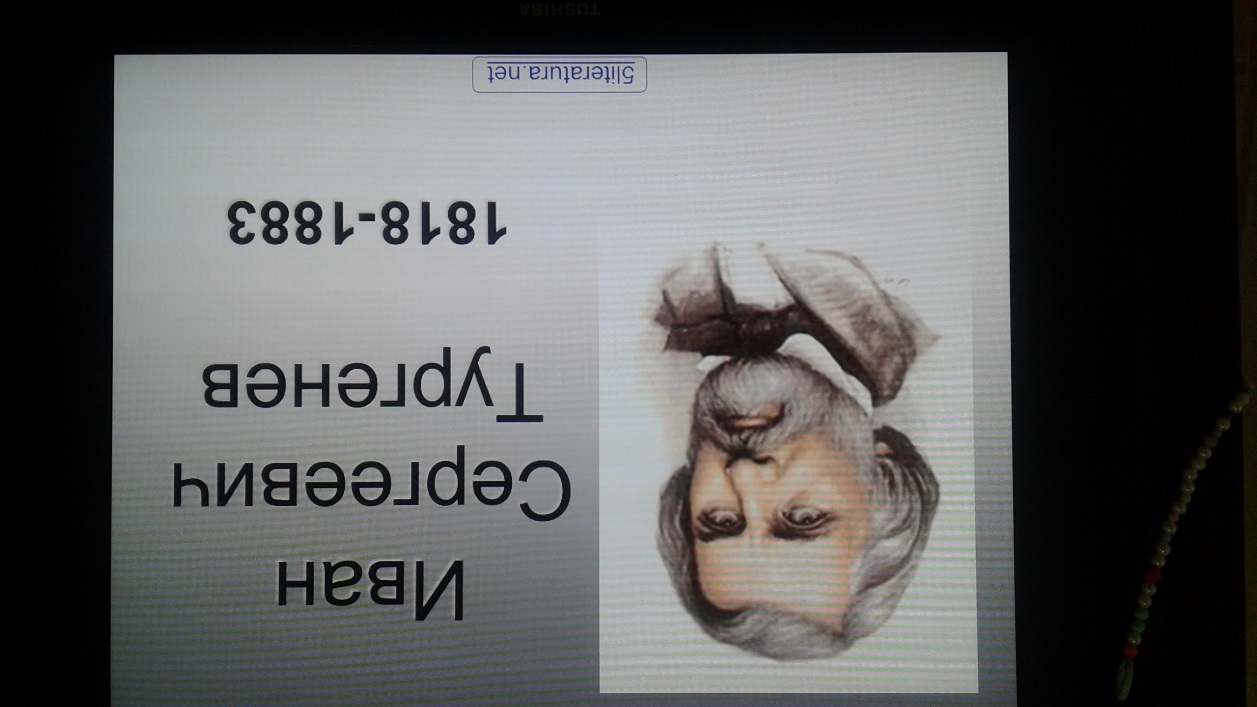 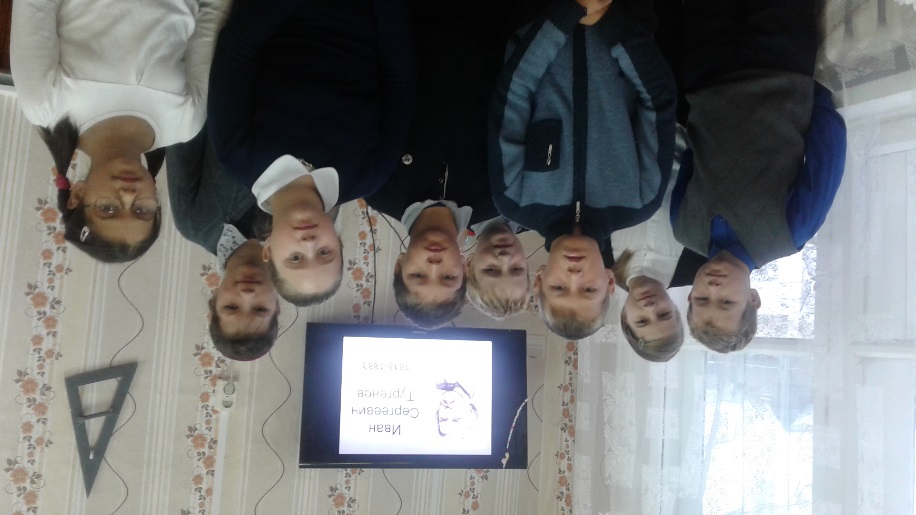 